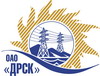 Открытое Акционерное Общество«Дальневосточная распределительная сетевая  компания»ПРОТОКОЛ № 501/Ур-ВП Заседания закупочной комиссии по рассмотрению предложений и выбору победителя по открытому запросу предложений на право заключения Договора : Расчистка просеки ВЛ-110 кВ "Реттиховка-Арсеньев 2" для нужд филиала ОАО «ДРСК»-«Приморские электрические сети» закупка № 751 раздел  1.1.    ГКПЗ 2015 г.ПРИСУТСТВОВАЛИ: члены постоянно действующей Закупочной комиссии 2-го уровня.ВОПРОСЫ, ВЫНОСИМЫЕ НА РАССМОТРЕНИЕ ЗАКУПОЧНОЙ КОМИССИИ: О рассмотрении результатов оценки предложений Участников.Об отклонении предложения участника закупки ИП Боровик Б.В.О признании предложений соответствующими условиям запроса предложений.О проведении переторжки. Об итоговой ранжировке предложений.О выборе победителя запроса предложений.РЕШИЛИ:По вопросу № 11. Признать объем полученной информации достаточным для принятия решения. 2. Утвердить цены, полученные на процедуре вскрытия конвертов с предложениями участников запроса предложений.По вопросу № 2Отклонить предложение участника ИП Боровик Д. В. 692136, Россия, Приморский край, г. Дальнереченск, ул. Строительная, д. 25, кв. 8 от дальнейшего рассмотрения как не соответствующее п. 2.6.1.8  Закупочной документации.По вопросу № 3Признать предложения ОАО "ВСЭСС" (Россия, г. Хабаровск, ул. Тихоокеанская, 165, 680042), ОАО "Дальэнергоремонт" (692775, Россия, Приморский край, г.Артем, ул. Каширская, 7) соответствующими условиям закупки.По вопросу № 41. Переторжку не проводить.По вопросу № 5Утвердить итоговую ранжировку предложений:По вопросу № 6Признать Победителем запроса предложений Расчистка просеки ВЛ-110 кВ "Реттиховка-Арсеньев 2" для нужд филиала ОАО «ДРСК»-«Приморские электрические сети» участника, занявшего первое место в итоговой ранжировке по степени предпочтительности для заказчика: ОАО "ВСЭСС" (Россия, г. Хабаровск, ул. Тихоокеанская, 165, 680042)  на условиях: стоимость предложения 669 000,00 руб.  без учета НДС (789 420,00 руб. с учетом НДС)  Срок выполнения работ: август  2015- декабрь  2015. Условия оплаты: в течение 30(тридцати) календарных дней после подписания справки о стоимости выполненных работ КС-3. Гарантийные обязательства: гарантия на своевременное и качественное выполнение работ, а также на устранение дефектов, возникших по нашей вине в течение 6 –ти (шестидесяти)  месяцев с момента приемки выполненных работ. Гарантия на материалы поставляемые подрядчиком   не менее 60- ти (шестидесяти)  месяцев. Предложение имеет статус оферты и действует до 03.10.2015 г.г. Благовещенск« 18 » июня 2015г.№Наименование участника и его адресОбщая цена заявки на участие в запросе предложений1ОАО "ВСЭСС" (Россия, г. Хабаровск, ул. Тихоокеанская, 165, 680042)Цена: 669 000,00 руб. (цена без НДС)2ИП Боровик Д. В. (692136, Россия, Приморский край, г. Дальнереченск, ул. Строительная, д. 25, кв. 8)Цена: 670 000,00 руб. (НДС не облагается)3ОАО "Дальэнергоремонт" (692775, Россия, Приморский край, г.Артем, ул. Каширская, 7)Цена: 684 835,71 руб. (цена без НДС)Основания для отклоненияУчастник не подтвердил ценовую ставку. В соответствии с п. 2.6.1.8  Закупочной документации «Общая стоимость Предложения указывается в строгом соответствии с последней Ставкой, объявленной Участником на ЭТП. Если общая стоимость Предложения не будет соответствовать последней Ставке Участника на ЭТП, такое Предложение будет отклонено. Если Предложение в указанные сроки не поступило в электронный сейф закупки на ЭТП, такое Предложение будет отклонено»Место в предварительной ранжировкеНаименование участника и его адресЦена предложения на участие в закупке без НДС, руб.Балл по неценовой предпочтительности1 местоОАО "ВСЭСС" (Россия, г. Хабаровск, ул. Тихоокеанская, 165, 680042)669 000,003,002 местоОАО "Дальэнергоремонт" (692775, Россия, Приморский край, г.Артем, ул. Каширская, 7)684 835,712,70Ответственный секретарь Закупочной комиссии: Моторина О.А. _____________________________Технический секретарь Закупочной комиссии:   Ирдуганова И.Н.          _____________________________